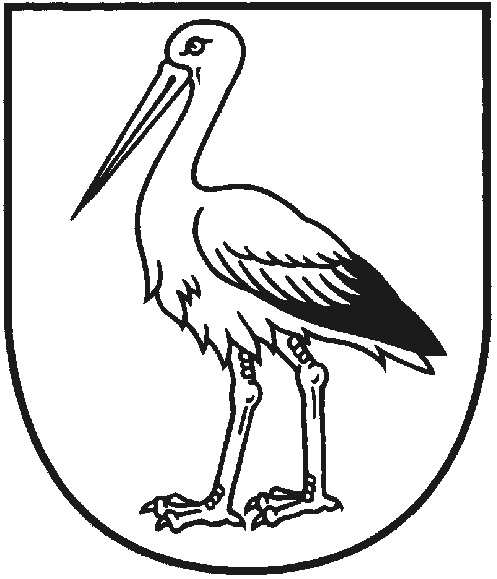 LIMBAŽU novada PAŠVALDĪBAJĀŅA ZIRŅA STAICELES MŪZIKAS UN MĀKSLAS SKOLAReģ. Nr. 4374902613, Lielā iela 36, Staicele, Limbažu novads, LV-4043, E-pasts: staiceles.mms@limbazunovads.lvPAŠNOVĒRTĒJUMA ZIŅOJUMSSASKAŅOTSIzglītības iestādes vispārīgs raksturojums Izglītojamo skaits un īstenotās izglītības programmas 2022./2023. mācību gadā Izglītības iestādes iegūtā informācija par izglītojamo iemesliem izglītības iestādes maiņai un mācību pārtraukšanai izglītības programmā (2-3 secinājumi par izglītojamiem, kuri uzsākuši vai pārtraukuši mācības izglītības iestādē): Mācības pusgadā pārtrauc tie audzēkņi, kuri kādu iemeslu dēļ maina dzīvesvietu, vai vispārējās izglītības iestādi un 2022./2023.m.g. tāds bija 1 audzēknis – mainīja vispārizglītojošo skolu.Mācību pusgadā audzēknis no skolas neizstājas, to parasti izdara mācību gada beigās, neturpinot mācīties nākamajā klasē. 
       Visbiežāk audzēknim trūkst motivācijas turpināt iesākto programmu, jo ģimene nespēj, nemāk motivēt – kāpēc vajadzētu apgūt mūzikas vai mākslas izglītības programmu, līdz ar to neuzklausa skolas personālu. Vienaudžu mobings - ieklausās vienaudžos, kuri neiesaistās nevienā ārpus stundas nodarbībā, interešu izglītības pulciņos. Pedagogu ilgstošās vakances un atbalsta personāla nodrošinājums  Izglītības iestādes darbības pamatmērķi un prioritātes  Izglītības iestādes misijaIzcilas skolas vides veicināšana, kas balstīta uz skolas kā organizācijas  vērtību sistēmas pilnveidi, izglītības kvalitāti un  kopīgu izpratni par brīvību un atbildību. /Autonoma skola ar izcilu vidi, skola, kura audzina raksturu un veicina ieradumus nostiprināšanos, kā prioritāti akcentējot skolas konkurētspēju, izglītības kvalitātes līmeni un izglītojamo kompetences./ Izglītības iestādes vīzija  par izglītojamo Izglītības iestāde ir tik stipra, cik stiprs ir tās pamats – vērtības, zināšanas, prasmes, kuras tiek atzītas un novērtētas izglītības iestādē. Jēdziens “vērtībās balstīta izglītība” nozīmē, ka indivīda pamatā ir pozitīvas vispārcilvēciskās vērtības, kas kļūst par domāšanas un rīcības vadmotīvu. Ceļā uz izcilas skolas vides veicināšanu, svarīgi indikatori ir inovācijas, cieņa, atzinība, aizrautība, motivācija, radošums, savstarpējā sadarbība, psiholoģiskais komforts, sakārtota vide, tradīciju stiprināšana. Katrai izglītības iestādei ir tai raksturīgas, unikālas vērtības. Tās raksturo izglītības iestādē esošās savstarpējās attiecības, ideālus, uzvedības principus un saskarsmes kultūru. Cilvēka vērtības izpaužas caur uzvedību. Izglītības iestādes vērtības cilvēk centrēta veidā Veicot informācijas analīzi, esam nonākuši pie secinājuma, ka mūsu skolas vērtības – Droša vide, veselīga vide, sadarbība ar ģimenēm, atbildīga rīcība, (līdzatbildība) savstarpēja uzticēšanās, tradīciju spēcināšana.Šīs vērtības netieši ieraugāmas skolas kultūrā, vides kvalitātē un konkrētās darbībās – skolā valda mierīga gaisotne, uz izglītojamo orientēta vide, visi tiek iekļauti mērķu sasniegšanā, izteikta piederības izjūta savai skolai, labas attiecības, sistēmiskums vadības darbā un darbu plānošana līmeņos un laikā,  nepārtraukta pilnveidošanās, izglītojamiem tiek skaidrota labas uzvedības nozīme, izglītojamie ir izpalīdzīgi, savstarpējās attiecības ir cieņpilnas, izglītošanās procesā mērķtiecīgi tiek attīstītas izglītojamo mūzikas, mākslas un emocionālās sfēras prasmes,  tiek nepārtraukti pilnveidota un sakārtota fiziskā vide. ATBILDĪGA RĪCĪBAAtbildība – griba un spēja paredzēt savas izvēles un rīcības sekas un rīkoties, respektējot cita cilvēka cieņu un brīvību . Būt atbildīgam nenozīmē uzņemties vainu, būt atbildīgam nozīmē rīkoties caur iespējām, izvēloties labāko šajā situācijā.Mēs katrs esam atbildīgs par savu darbu, sasniegumiem un savā ceļā izdarītajām izvēlēm.  Atbildīga rīcība  veidojas tur, kur ir dota izvēles brīvība.UZTICĒŠANĀS Uzticēšanās ir atslēga.Mūsu sadarbība balstīta uz savstarpēju uzticēšanos un elastīgumu. Divas pamatlietas, kas skolā atrisina visu – skolotāja personība , skolotāju sadarbība un ģimene. Uzticamība - tā ir kompetence un raksturs.TRADĪCIJU SPĒCINĀŠANATradīcijas veido saikni starp paaudzēm, stiprina pilsonisko un nacionālo identitāti.Mūsu skolas tradīcijas – mūsu vērības un  atpazīstamība.Skolas kvalitatīvie mērķi atspoguļojas skolas misijā, vīzijā un vērtībās. 2022./2023. mācību gada darba prioritātes un sasniegtie rezultāti 1. Turpināt organizēt un īstenot kompetenču pieejā balstītu mācību un audzināšanas procesu.
2. Pilnveidot bērnu ekoloģisko apziņu un uzvedību, rosinot bērnu interesi par dabas un apkārtnes izzināšanu.
3. Mērķtiecīgi attīstīt bērna valodu, gaumi, papildināt bērnu vārdu krājumu, lai bērns pilnvērtīgi var paust sevi ne tikai caur mākslu un mūziku, bet arī caur domām, vēlmi, gribu un emocijām. Informācija, kura atklāj izglītības iestādes darba prioritātes un plānotos sasniedzamos rezultātus 2023./2024. mācību gadā (kvalitatīvi un kvantitatīvi) Kritēriju izvērtējums  Kritērija “Izglītības turpināšana un nodarbinātība” stiprās puses un turpmākās attīstības vajadzības  3.2. Kritērija “Vienaldzība un iekļaušanās” stiprās puses un turpmākās attīstības vajadzības 3.3. Kritērija “Pieejamība” stiprās puses un turpmākās attīstības vajadzības3.4. Kritērijs “Drošība un psiholoģiskā labklājība ”stiprās puses un turpmākās attīstības vajadzības3.5. Kritērijs “Infrastruktūra un resursi ”stiprās puses un turpmākās attīstības vajadzības.
Audzināšanas darba prioritātes trim gadiem un to ieviešana4.1. Prioritātes (bērna centrētas, domājot par izglītojamā personību).
Par pirmās prioritātes -Audzināšanas darba pilnveidošana izglītības procesā, veicinot pedagogu kompetenci audzināšanas darbā un skolēnu visaptverošu izpratni par vērtībām un to nozīmi personības izaugsmē, iedzīvinot būtiskākos izkopjamos tikumus, indivīda brīvas domāšanas un rīcības izpausmes atbildību, centību, drosmi, godīgumu, gudrību, laipnību, līdzcietību, mērenību, savaldību, solidaritāti, taisnīgumu, toleranci – izpildi apliecina uzdevumi un to realizācija:
Iestādes audzēkņi ir priecīgi, zinātkāri, izglītoti, pieklājīgi un pārzina drošības  jautājumus.
Audzēkņiem ir liela interese piedalīties konkursos, koncertos, plenēros, akcijās ārpus mācību procesa.
Citi sasniegumi 5.1. Dalība dažādos konkursos, pasākumos un meistarklasēs.Gan mūzikas, gan mākslas audzēkņi regulāri piedalās dažāda mēroga konkursos. Viens no 2023.gada spilgtākajiem bija  XX Starptautiskajā Vizuālās mākslas konkurss “Es dzīvoju pie jūras”, kurā 3.klases audzēkne ieguva Zelta medaļu. Klavieru klases audzēkne piedalījās Starptautiskajā jauno izpildītāju– pianistu konkursā “Muzikālais pavasaris 2022” un ieguva diplomu. Limbažiem ir 800! pasākuma ietvaros notika koncerts “Pilsētā viskaistākā..”. Koncertu sniedza Limbažu novada Mūzikas skolas audzēkņi un pedagogi kopā ar grupu “Very Cool People” gūstot nenovērtējamu pieredzi sadarbojoties ar profesionāliem mūziķiem. 
2. Kvalitatīvs, vispusīgs interešu izglītības piedāvājums.
3. Efektīva sadarbība ar pirmskolas bērniem (bērnu dārzs).
4. Augsts skolas prestižs sabiedrībā.
5.2. Izglītības iestādes informācija par galvenajiem secinājumiem:1. Katru gadu pārskatīt un izvērtēt materiāli tehnisko resursu nodrošinājumu un atbilstību mūsdienīgam mācību procesam.
2. Papildināt IT resursus, lai pēc iespējas vairāk tehnoloģijas varētu izmantot mācību stundās un izglītojamo individuālajam darbam.5.3. Izglītības iestādes galvenie secinājumi par izglītojamo sniegumu ikdienas mācībās.Nepieciešamas papildus motivēt talantīgos audzēkņus augstāku rezultātu sasniegšanai.  Pamatojoties uz skolas nolikumu un noteikumiem” Izglītojamo zināšanu un prasmju vērtēšanas kritēriji un kārtība, apbalvojumu piešķiršana, izglītojamo pārcelšana nākamajā klasē, izglītojamo atskaitīšana” 25 % izglītojamie saņēmuši Atzinības par labām un teicamām sekmēm mācību darbā, visos mācību priekšmetos tai skaitā mākslas programmā “Vizuāli plastiskā māksla”.  Limbažu novads, Staicele, 30.10.2023.(vieta, datums)Limbažu novada pašvaldības Izglītības ppriekprpriekšsēdētājs pppriekšsēdētājspārvaldes vadītājapārvaldes vadītāja(dokumenta saskaņotāja pilns amata nosaukums)(dokumenta saskaņotāja pilns amata nosaukums)(dokumenta saskaņotāja pilns amata nosaukums)(dokumenta saskaņotāja pilns amata nosaukums)(paraksts)Valda TinkusaValda Tinkusa(datums)Izglītības programmas nosaukumsIzglītībasprogrammaskodsĪstenošanas vietas adrese(ja atšķiras no juridiskās adreses)LicenceLicenceIzglītojamo skaits, uzsākot programmas apguvi (prof. izgl.) vai uzsākot 2022./2023. māc.g. (01.09.2022.)Izglītojamo skaits, noslēdzot sekmīgu programmas apguvi (prof. izgl.)  vai noslēdzot 2022./2023.māc.g.(31.05.2023.)Izglītības programmas nosaukumsIzglītībasprogrammaskodsĪstenošanas vietas adrese(ja atšķiras no juridiskās adreses)Nr.LicencēšanasdatumsIzglītojamo skaits, uzsākot programmas apguvi (prof. izgl.) vai uzsākot 2022./2023. māc.g. (01.09.2022.)Izglītojamo skaits, noslēdzot sekmīgu programmas apguvi (prof. izgl.)  vai noslēdzot 2022./2023.māc.g.(31.05.2023.)Klavierspēle20V212011P-1284805.11.2015.77Vijolspēle20V212021P-1284905.11.2015 44Kora klase20V212061P-1285005.11.2015 88Ģitāras spēle20V212021P-1496008.12.2016.55Saksofona spēle20V212031P-1595313.09.2017.22Klarnetes spēle20V212031P-1276327.10.2015.11Flautas spēle20V212031P-1717101.08.2018.33Vizuāil plastiskā māksla20V211001P_90306.12.2018.3332NPKInformācijaSkaitsKomentāri (nodrošinājums un ar to saistītie izaicinājumi, pedagogu mainība u.c.)Ilgstošās vakances izglītības iestādē (vairāk kā 1 mēnesi) 2022./2023. māc.g. (līdz 31.05.2023.)0Izglītības iestādē pieejamais atbalsta personāls izglītības iestādē, noslēdzot 2022./2023. māc.g. (līdz 31.05.2023.)0PrioritāteSasniedzamie rezultāti kvantitatīvi un kvalitatīviNorāde par uzdevumu izpildi (Sasniegts/daļēji sasniegts/ Nav sasniegts) un komentārsNr.1
Mācību programmu apguveSkolas un  katra indivīda autonomijas stiprināšana - prasme un kapacitāte katram atbilstoši savai kompetencei, pieņemt lēmumu un rīkoties atbildīgi, mācīties būt elastīgiem, cilvēcīgiem.a) kvalitatīvi*individuālo skolēnu izglītības vajadzību un vēlmju īstenošana tiek īstenota mācību procesā un ārpusstundu darbā, kā arī interešu izglītībā.Daļēji sasniegts, darbs turpinās.b) kvantitatīvi*skolas interešu izglītībā var iesaistīties ikviens interesents. Visbiežāk sākotnēji tiek apmeklēts kāds no piedāvātajiem pulciņiem un vēlāk viņš turpina mācības profesionālas ievirzes izglītības programmā.  Nr.2.
Iestādē notiek un turpinās radošs un izzinošs mācību process.a) kvalitatīvi*skolā mācību procesam ir sagatavota vide un pievienoto vērtību sniedz 19.gs.ēka kas atrodas Kultūrmantojuma sarakstā.
*Tiek nodrošināta pedagogu savstarpējā sadarbība, turpinām pilnveidot pedagogu kompetences.Veicinām radošas aktivitātes ar vietējām un novada iestādēm.Daļēji sasniegts, darbs turpinās.b) kvantitatīvi,
galvenais nepazaudēt, noturēt saikni starp pedagogiem, vecākiem un audzēkņiem dažādās neformālās radošās aktivitātēs.
Turpinās skolotāju regulārs darbsgan mūzikā, gan mākslā.Visu pedagogu aktīva iesaiste un sadarbība mācību un audzināšanas pasākumu mērķtiecīgās plānošanā, savstarpējā mācību stundu vērošanā un analīzē.Daļēji sasniegts, darbs turpināsPrioritāteSasniedzamie rezultāti kvantitatīvi un kvalitatīviNorāde par uzdevumu izpildi (Sasniegts/daļēji sasniegts/ Nav sasniegts) un komentārs1. Pilnveidot vērtēšanas sistēmu un praksi, izglītojamo mācību sasniegumu vērtēšanas kārtības izstrādē iesaistot vecākus.a) kvalitatīviĪstenot pārejas gada un noslēguma gada izglītojamo mācību sasniegumu vērtēšanas kārtību, iesaistot pedagogus un izglītojamo vecākus.Informēt par jaunās mācību sasniegumu vērtēšanas kārtības principiem pedagogus, vecākus, izglītojamos.Skaidrot un kvalitatīvi īstenot formatīvo vērtēšanu, lai veicinātu izglītojamo atbildību un pašradītu mācīšanos mācību procesā.b) kvantitatīviVeidot summatīvās vērtēšanas darbus, sadarbojoties pedagogiem savā starpā, atbilstoši jaunajam vērtēšanas sistēmas konceptam.Sekot līdzi mācību sasniegumu vērtēšanas izmaiņu realizēšanai -  ieraksti e-klasē, mācību stundu vērošana, dalīšanās pieredzē pedagogu sadarbības grupās.2. Turpināt īstenot skolēnu centrētu mācību un audzināšanas darba procesu, veicināt sadarbību un starpdisciplināru pieeju, tajā skaitā aptverot un nodrošinot kvalitatīvu pirmsskolas izglītības piedāvājumu.a) kvalitatīviPedagogu sadarbība, organizējot mācību vizītes, pasākumus un konkursus.Skolēns spēj kompleksi lietot iegūtās zināšanas, prasmes un paust attieksmes, risinot problēmas mainīgās dzīves situācijās.Darbs ar talantīgajiem bērniem.b) kvantitatīviOrganizēt pedagogu savstarpējo mācību stundu vērošanu un analīzi, daloties pieredzē .Stiprās pusesTurpmākās attīstības vajadzības3.1.1. Profesionāls pedagogu nodrošinājums
Regulāra dalība dažāda mēroga konkursos.
regulāra koncertdarbība skolā, pilsētā, novadā.Turpināt pilnveidot veiksmīgu administrācijas un audzēkņu vecāku sadarbības modeli, iesaistot iestādes pavērtēšanas procesā, dažādu radošu uzdevumu izvirzīšanā un mērķus mācību sasniegumu uzlabošanai.Izglītības iestāde motivē un atbalsta audzēkņus pilnveidot savu talantu un gūt vēl augstākus sasniegumus.3.1.2.Skolas administrācija un pedagogi regulāri saņem atgriezenisko saiti no vecākiem un absolventiem par mācību procesa kvalitāti gan sarunās, gan anketēšanas rezultātā.Tupināt veikt anketēšanu, lai iegūtu informāciju un izmantotu uzlabojumu īstenošanai. Uzklausīt vecāku priekšlikumus skolas padomes sēdēs.Stiprās pusesTurpmākās attīstības vajadzībasSkolā ir individuāla pieeja katram audzēknim, ievērojot visas audzēkņa īpatnības un palīdzot apgūt individuāli mācību procesu. Izglītības iestāde izprot, atbalsta, jebkuru sociālo, ekonomisko, etnisko un cita veida dažādību.Stiprās pusesTurpmākās attīstības vajadzības3.3.1.Skola īsteno mūsdienīgu, aktuālu un pieprasītas izglītības programmas, kursa nodrošina izglītojamiem plašas un mūsdienīgas zināšanas, prasmes un kompetences.
Izglītības iestāde kalpo dažādām mērķgrupām un  ir vienota, saskaņota izpratne iespējamiem faktoriem,  kuri var ietekmēt izglītības iespējas. Ir skolas atbalsts dažādu grupu audzēkņiem vecāku finansējuma jautājumos.Turpināt īstenot izglītības programmas, turpināt audzināt izpratni par mūzikas un mākslas nozīmību personības veidošanā.              Stiprās pusesTurpmākās attīstības vajadzībasDroša skolas atrašanās vide. Sakopta apkārtēja vide. Liels, plašs skolas parks – gaumīgi, estētiski, radoši iekārtots, bet skolas telpas ir mākslinieciski, estētiski, gaumīgi (pašu audzēkņu) noformētas, radot šīs skolas pamatīgumu un nozīmību.Izglītības iestāde regulāri iesaista audzēkņus un viņu vecākus dažādās aktivitātēs, lai veicinātu piederību iestādei un pilsētai.             Stiprās pusesTurpmākās attīstības vajadzībasSkolā ir izveidota vienota informācijas tehnoloģiju resursu pieejamībai un izmantošanai.
Materiāltehnisko resursu un iekārtu izmantošana mācību procesā. Regulāra dalība VKKF rīkotajos projektos.Sākt Mansarda izbūvi vizuāli plastiskās mākslas vajadzībām, spēkā paliek vasaras estrādes izbūve pie skolas,  vasaras sadraudzības koncertiem, tematiskiem pasākumiem. Sakārtot un  labiekārtot vasaras keramikas “Ceplis’.UzdevumiUzdevumiRealizācija (piemēri)Turpināt pasākumu ciklu, veltītu Latvijas dibināšanas gadadienai, attīstot pilsoniskumu un patriotiskumu.Turpināt pasākumu ciklu, veltītu Latvijas dibināšanas gadadienai, attīstot pilsoniskumu un patriotiskumu.Katru gadu 11. novembra, 18.novembra un Staiceles dzimšanas dienas pasākumā  mūzikas nodaļas audzēkņi un pedagogi sniedz koncertu, bet vizuāli plastiskās mākslas audzēkņi veic pasākuma vizuālo noformēšanu.Popularizēt Jāņa  Zirņa Staiceles MMS sava Facebook lapā un Instagram kontā,  http://www.auseklis.lv/laikrakstā „Auseklis”,  https://www.limbazunovads.lv/,  u.c.Popularizēt Jāņa  Zirņa Staiceles MMS sava Facebook lapā un Instagram kontā,  http://www.auseklis.lv/laikrakstā „Auseklis”,  https://www.limbazunovads.lv/,  u.c.Sociālajos tīklos tiek atspoguļot ikdienas mācību process, parādot radošo ikdienas mācību procesu Vizuāli plastiskās mākslas programmā un atskati no notikušajiem koncertiem. Laikrakstā “Auseklis” tiek publicēti interesantākie notikumi, kas saistīti ar skolas dzīvi; izstādes, konkursa laureāti utt.Turpināt Limbažu novada MMS sadraudzības koncertusTurpināt Limbažu novada MMS sadraudzības koncertusSalacgrīvas MS; Jāņa Zirņa Staiceles MMS; Alojas MMS un Limbažu MMS.Turpināt iesākto novada skolu muzikālo vasaras nometni “Pilsētā visskaistākā…!”(projekta “Spožā nots ”ietvaros.)Turpināt iesākto novada skolu muzikālo vasaras nometni “Pilsētā visskaistākā…!”(projekta “Spožā nots ”ietvaros.)Limbažu novada skolu bērni un Latvijas mūzikas skolu bērni.Staiceles pilsētas svētkus papildināt ar Jāņa Zirņa 80 gadu jubileju.Mūzikas nodaļu audzēkņu un pedagogu koncerts. Mūzikas nodaļu audzēkņu un pedagogu koncerts. 